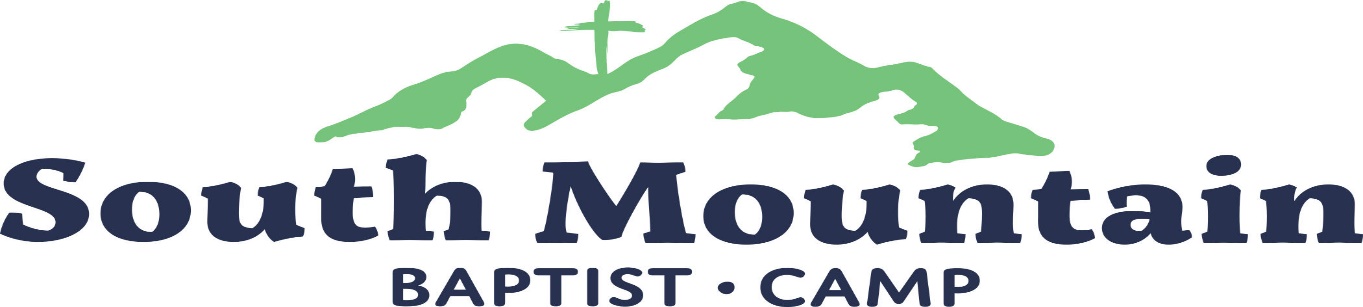 In addition to our normal cleanliness, South Mountain Baptist Camp commits to the following:Our COVID Response:We will be encouraging appropriate physical distancing and hygiene, including handwashing.  Our staff will model this and communicate the importance of proper hygiene in fun ways.Parents and church leaders must do a wellness/temperature check the morning before bringing a camper to South Mountain Baptist Camp. Each camper must have a wellness checklist with him/her on arriving at camp. This SMBC Wellness List will be sent to the church before the arrival day.SMBC Staff will also provide wellness checks upon arrival at the camp. We will be checking each camper’s temperature and documenting other symptoms.We will sanitize before the arrival of a group at each activity. This will include recreation, group gatherings, and other classes.We will modify recreation and skills classes to decrease the number of campers in each group and will not play any games requiring direct contact.We will strictly honor our government’s guidelines on large group gatherings. Therefore, as needed we will split worship times and mealtimes to always meet this number.We will modify the location of corporate worship if needed to meet the maximum number in one place and to accommodate appropriate social distancing space. We are exploring the use of our outdoor chapel.Face coverings should be worn when there is the potential to break the 6-foot physical distancing expectation, such as when a staff member assists in applying safety gear in preparation for an activity.  Adult participants should bring a clean face covering or mask to be worn during times such as these while on the camp premises. We are providing additional handwashing stations for high-traffic areas like the dining hall. We will also have hand sanitizer at every public building.Additional COVID Questions:What about meals? For day camp, each camper will provide his/her own bag lunch. Seating will be in small groups of 10 that will be socially distanced from other groups.Are you in contact with your local health department? Yes, we have been talking with them about clarifications and will continue to work alongside them to make sure that we provide all necessary precautions.What about recreation? We are modifying games and recreations to accommodate appropriate distancing requirements. If items are used in recreation, they will be sanitized with a EPA approved cleaner after each use.At what point will South Mountain Baptist Camp send a camper home? If there is a fever of 100.4° F or higherContinual coughing, shortness of breath, or difficulty breathingVomiting and/or DiarrheaParticipants may not come to South Mountain Baptist Camp if they cannot answer yes to all of the following questions:Has it been at least 14 days since you first had symptoms?Have you been without a fever for three days (72 hours) and without any medicine for the fever?Has it been three days (72 hours) since your symptoms have improved?